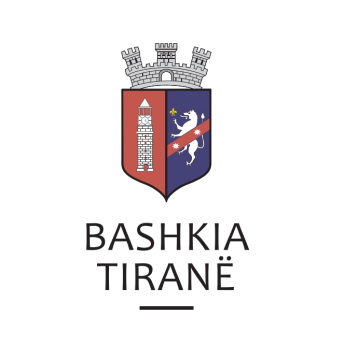      R  E  P U  B  L  I  K  A    E   S  H  Q  I  P  Ë  R  I  S  Ë
  BASHKIA TIRANË
DREJTORIA E PËRGJITHSHME PËR MARRËDHËNIET ME PUBLIKUN DHE JASHTË
DREJTORIA E KOMUNIKIMIT ME QYTETARËTLënda: Kërkesë për shpallje nga Gjykata e Shkallës së Parë Administrative Tiranë për z. Viril Llagami.Pranë Bashkisë së Tiranës ka ardhur kërkesa për shpallje nga Gjykata e Shkallës së Parë Administrative Tiranë, me nr. 3166 prot., datë 16.07.2019, protokolluar në institucionin tonë me nr. 28957 prot., datë 22.07.2019.Ju sqarojmë se kjo gjykatë dërgon për shpallje njoftimin për gjykimin të çështjes administrative me palë:Paditës:                   Diana Goga (Laha)Të paditur:             Bashkia Tirane etjObjekti:                  Detyrim i te paditurit te kompensoje paditesenPerson i trete:         Viril LlagamiData dhe ora e seancës:  04.09.2019, 10:30Drejtoria e Komunikimit me Qytetarët ka bërë të mundur afishimin e shpalljes për z. Viril Llagami në tabelën e shpalljeve të Sektorit të Informimit dhe Shërbimeve për Qytetarët pranë Bashkisë Tiranë.